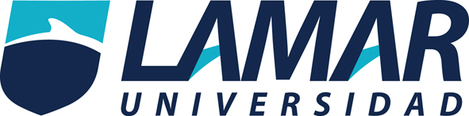 Nombre: vanessa lopez zaragozamaestro: Miguel angel Materia: ESTILO Y CORRECCIONNumero de lista: 8Fecha: 16/mayo/2016Escuela: lamarGrupo: “5 A”INDICEPAGINA 3     1 PARCIAL  ACTIVIDAD PRELIMINARPAGINA 4      ACTIVIDAD 1PAGINA 5      ACTIVIDAD 2PAGINA 9      ACTIVIDAD 3PAGINA 13     2 PARCIAL ACTIVIDAD PRELIMINARPAGINA 14     ACTIVIDAD 1PAGINA 16     ACTIVIDAD 2PAGINA 17     ACTIVIDAD 3PAGINA 18     3 PARCIAL ACTIVIDAD PRELIMINARPAGINA 19      ACTIVIDAD 1 PAGINA 20      ACTIVIDAD 2PAGINA 21      ACTIVIDAD 3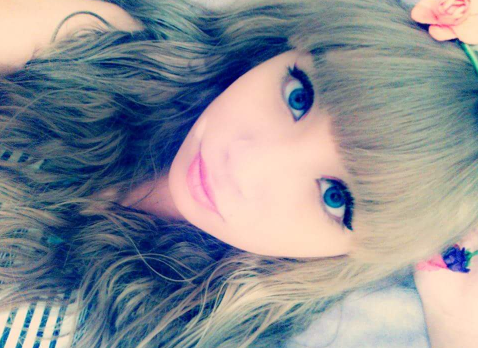  1 parcialActividad preliminar1. RECURSOS HUMANOS. DEFINICIÓN.Es el proceso administrativo aplicado al acercamiento y conservación del esfuerzo, las experiencias, la salud, los conocimientos, las habilidades, etc., de los miembros de la organización, en beneficio del individuo, de la propia organización y del país en general.Estas tareas las puede desempeñar una persona o departamento en concreto (los profesionales en Recursos Humanos) junto a los directivos de la organización.El objetivo básico que persigue la función de Recursos Humanos (RRHH) con estas tareas es alinear las políticas de RRHH con la estrategia de la organización, lo que permitirá implantar la estrategia a través de las personas.Generalmente la función de Recursos Humanos está compuesta por áreas tales como Reclutamiento y Selección, Compensaciones y Benéficos, Capacitación y Desarrollo y Operaciones. Dependiendo de la empresa o institución donde la función de Recursos Humanos opere, pueden existir otros grupos que desempeñen distintas responsabilidades que pueden tener que ver con aspectos tales como la administración de la nómina de los empleados, el manejo de las relaciones con sindicatos, etc.Para poder ejecutar la estrategia de la organización es fundamental la administración de los Recursos humanos, para lo cual se deben considerar conceptos tales como:Comunicación OrganizacionalLiderazgoTrabajo en EquipoNegociaciónCulturaActividad 1Wtf, la wea, por negro, nigga, leshe chavo, niño rata, hípster, kawaii, gordo(mi hijo)Mi familia es rara, sobre todo Víctor el papa del gordo y sus hermanos, Jonathan y Maní (Emmanuel) yo no tanto, y el gordo muchas veces los imita sobre todo cuando se la pasan jugando Xbox one como niños rata, quiere su control para ponerse a jugar con ellos, Jonathan se la pasa diciéndole a Víctor que es un hípster y que  por ser un skate no a acabado la prepa,Nosotros le decimos a Jonathan que tiene tan mala suerte por negro y que todo lo que le pasa es por negro y por nigga porque esta medio morenillo porque entrena todos los días en el sol en el code, esta en patinaje de velocidad y cada vez se hace mas morenito, la verdad es que tiene muy mala suerte todo le pasa hasta lo que es muy difícil que le pase a quien sea, es muy enojón y berrinchudo el tiene 16 años.Emmanuel tiene 18 años y es un poco flojo, le gusta jugar Xbox one y dormir principalmente el no es tan enojón pero  si se desespera a veces juega con el gordo y se acaba de salir de la prepa porque se enfado, quedo en 4 semestre.Víctor tiene  21 años en noviembre cumple los 22, es desesperante a veces, esta estudiando para meterse a trabajar a Telmex, ya en unos meses ya acaba la escuela a veces ayuda en la casa y le desespera el gordo con facilidad le gusta decir Wtf, leshe chavo y wea con sus hermanos, estudiara ingeniería en telecomunicaciones y seguirá trabajando en Telmex.El gordo se llama Leonel Altair Cárdenas López  tiene 2 años, el 9 de agosto cumple 3 años le gustan los dulces imitar a sus tíos, jugar con la pelota, con los carritos, le encanta spiderman, hulk, ironman, Capitán América, Batman y Superman (Los avengers y DC comics) le gusta pepa pig , Thomas, miki mouse, los animales principalmente los perros, gatos, tigres y leones, duerme siempre con un peluche de un tigre que se llama tigrecito, le gusta mucho comer dulces y pastel, es muy vago y en su guardería siempre esta atrás de una niña que se llama Laila y ella atrás de el, siempre se chiquea mucho cuando están sus abuelas porque lo complacen en todo y todos sus berrinches, lo que mas le gusta comer son sopas, su fruta favorita son las fresas y el mango es muy inteligente, le gusta hacer lo que los demás hacen ya casi sabe colorear muy bien, es muy compartido y dice que quiere tener un hermanito para jugar con el.Yo estoy en la prepa, tengo 21 años, todos me dicen que me veo muy chica de 16 o 17 años  y que también soy muy kawaii quiero estudiar arquitectura e irme a otro lado a vivir, yo quiero hacer o diseñar mi casa me gusta Harry Potter, the walking dead, Batman, spiderman y deatpool, star wars, mis actores favoritos son Daniel Radcliffe, Chandler Riggs, Norman Redus y Johnny Deep, mi color favorito es el morado, negro, azul aguamarina y el verde militar, mi comida favorita es la lasaña, pastas y pizza, también me gusta mucho la fruta y casi no me gusta la carne por como matan a los animales, me gustan mucho los animales algún día me gustaría nadar con delfines, me gusta mucho leer e ir al cine, también me gusta mucho la historia, de cualquier lugar, me gusta mucho el mar y le temo al fuego, soy vanidosa y enojona, (pocas personas me han visto enojada de verdad)           ACTIVIDAD 2Policía tapatía captura a cuatro presuntos ladrones tras persecución.Los sujetos que huían se impactaron con una camioneta, causando lesiones a sus tripulantes.GUADALAJARA, JALISCO (16/MAY/2016).- Cuatro sujetos que presuntamente se habían robado una camioneta en la colonia La Loma fueron detenidos por elementos de la Comisaría de la Policía Preventiva Municipal de Guadalajara luego de protagonizar una persecución que terminó en un aparatoso accidente. 
 
 Por medio de un reporte al teléfono de emergencia ciudadanos informaron del robo de una camioneta Nissan color oro en la calle Salvador García Diego, al cruce con Artes y Pensador Mexicano.
 
 La Comisaría envió al lugar a verificar a policías y en ese momento, otros elementos les informaron que tenían a la vista el vehículo robado. Cuando le marcaron el alto al conductor, quien iba con otros tres hombres, hizo caso omiso al señalamiento y se inició una persecución por varias calles.
 
 La persecución terminó en la calle Hernando Martell, al cruce con la calle Álvaro Obregón, donde los sujetos se impactaron con una camioneta Dodge; una familia de tres integrantes que viajaba en este último vehículo resultó lesionada y fue llevada a la Cruz Verde Delgadillo Araujo para su atención médica.
 
 Los oficiales procedieron a la detención de los cuatro presunto ladrones, quienes también resultaron con lesiones leves. Responden a los nombres de Gerardo Tapia Buenrostro, de 46 años de edad; Mauricio Mora Olivares, de 45 años; Fernando Vázquez Torres, de 33 años, y Miguel Alejandro Valencia Loza, de 33 años.
 
 Los ahora detenidos fueron puestos a disposición del área de Robo de Vehículos de la Fiscalía General de Estado, para que se integre una averiguación previa en su contra.Controlan incendio en marisquería de Zapopan.La conflagración inició en la parte superior de la palapa del restaurante en Periférico y Tutelar esta mañana.GUADALAJARA, JALISCO (16/MAY/2016).- Elementos de la Unidad de Protección Civil y Bomberos de Zapopan acudieron esta mañana a controlar un incendio en un restaurante de mariscos en el Periférico a su cruce con Tutelar.
 
 La conflagración inició en la parte superior de la palapa del restaurante Come Mar, sólo un área de tres por dos resultó afectada pues los elementos lograron controlar el fuego antes de que se propagara al resto del lugar.
 
 No se reportan lesionados y hasta el momento se desconocen las causas.Indagan a pareja por muerte de bebé.El bebé de seis meses presentaba signos de desnutrición y huellas de violencia en su cuerpo.GUADALAJARA, JALISCO (14/MAYO/2016).- Un hombre y una mujer fueron detenidos por la Policía de Tlaquepaque y enviados a la Fiscalía General del Estado para que se les investigue por el fallecimiento de un bebé de aproximadamente seis meses, quien presentaba signos de desnutrición y huellas de violencia en su cuerpo.

Las personas retenidas dijeron ser padres del menor y se identificaron como Martín Sención Mendoza, de 49 años, y Norma Elizabeth Flores, de 22 años, vecinos de la Colonia Emiliano Zapata.

La Policía de Tlaquepaque detalló que a las 8:00 horas de hoy recibió un informe que alertaba sobre la presencia de un bebé inconsciente en una vivienda de la Colonia Emiliano Zapata, por lo que acudieron al lugar una patrulla y una ambulancia de la Cruz Verde de Servicios Médicos Municipales para corroborar el llamado.

En el sitio los paramédicos diagnosticaron que el menor tenía una evolución cadavérica de alrededor de ocho horas, además de que estaba completamente desnutrido y tenía golpes en el rostro y cuerpo, por lo que la policía de inmediato detuvo a los padres para que declararan sobre las lesiones del bebé.

Los señalados fueron canalizados ante agentes del área de Homicidios Intencionales de la Fiscalía General del Estado para que se realicen las investigaciones correspondientes.Fuerza Única destruye 33 mil plantas de mariguana.Los sembradíos y secaderos son encontrados en Amatitlán y Tequila.GUADALAJARA, JALISCO (16/MAYO/2016).- Un total de 33 mil plantas de mariguana fueron destruidas e incineradas por elementos de la Fuerza Regional Única, quienes aseguraron el enervante en los municipios de Amatitán y Tequila.

El aseguramiento se realizó tras la localización de dos extensiones de terrenos, donde se encontraban 30 mil plantas de mariguana, y de un secadero, con otras tres mil más.

Uno de los sembradíos se encontró el viernes durante un recorrido de vigilancia por el predio Los Azules, ubicado al Sur de la delegación de Rancho Viejo, en Tequila. Ahí se localizó un terreno de tres mil 900 metros cuadrados, donde había aproximadamente 19 mil 500 plantas de una altura promedio de 1.40 metros.

Además, había un secadero de 75 metros cuadrados con aproximadamente tres mil plantas de este enervante.

El mismo viernes, por la barranca La Achio, al Norte de la ranchería La Cochinilla, en Amatitán, se localizó otro sembradío con 10 mil 500 plantas de mariguana, con una altura promedio de 1.10 metros, en una extensión aproximada de dos mil 100 metros cuadrados.

Ambos plantíos fueron destruidos e incinerados por los elementos de la Fuerza Única Regional.

Recuperan camioneta robada

En otro operativo, en el municipio de La Huerta, policías estatales recuperaron una camioneta con placas jaliscienses, misma que contaba con un reporte de robo del 26 de septiembre de 2013 en la Colonia Arcos Vallarta de Guadalajara.

Personal de la Fuerza Única detectó el vehículo sobre una brecha y le marcó alto al conductor, sin embargo, éste impactó a una de las unidades policiales y siguió su camino, lo que derivó en una persecución, hasta que detuvo la camioneta y logró huir a pie.

En la caja de carga del vehículo recuperado se encontraron cinco tambos con capacidad para 200 litros; dos de ellos contenían un aproximado total de 400 litros de diésel, al parecer robado, por lo que se puso a disposición del Ministerio Público de ese municipio.
Policía tapatía clausura tres bares al sur y poniente de la ciudad.Realizan operativo en colonias como El Fresno, Mira valle, Polanco y Circunvalación Vallarta, entre otras.GUADALAJARA, JALISCO (14/MAYO/2016).- Tres bares ubicados en las zonas sur y poniente fueron clausurados tras un operativo de la Comisaría de la Policía Preventiva Municipal y la Dirección de Inspección y Vigilancia, en el que se detectaron diversas irregularidades dentro de los establecimientos.

El operativo, implementado durante la noche del viernes y la madrugada del sábado, se realizó en colonias como El Fresno, Mira valle, Polanco y Circunvalación Vallarta, entre otras.

En el bar Kin Kin, ubicado en Avenida México y la calle Nelson, en la Colonia Circunvalación Vallarta, dos hombres fueron sorprendidos tratando de vaciar varias dosis de droga en uno de los retretes del establecimiento.

A los señalados se les decomisaron once bolsas herméticas que contenían polvo blanco, al parecer cocaína, por lo que quedaron en calidad de detenidos. La Fiscalía General del Estado le dará seguimiento a este caso.

Posteriormente, en el bar Santas Alitas, ubicado en la Colonia Jardines de la Cruz, fue clausurado debido a que operaba con licencia vencida y se identificó a un menor de edad ingiriendo bebidas embriagantes dentro del negocio.

Otro centro nocturno clausurado fue Patria 17 Street Bar, localizado sobre Avenida Patria, en la Colonia Mira valle. La sanción se emitió debido a que operaba fuera del horario establecido en su licencia y había un menor de edad en el interior del local.

Además, en el exterior de u6n bar ubicado sobre Avenida Gobernador Curiel, casi esquina con Pedro García Conde, fueron sorprendidos dos jóvenes, cada uno en posesión de una dosis de droga sintética; ambos quedaron en calidad de detenidos.ACTIVIDAD 3Se registra persecución y balacera en TlaquepaqueLos elementos siguieron a unos hombres armados por varias calles de la colonia GuayabitosGUADALAJARA, JALISCO (12/MAY/2016).- Una persecución y balacera entre civiles y oficiales ocurrió la tarde de este jueves en Guadalajara y hacia San Pedro Tlaquepaque, lo que concluyó con la detención de personas y el aseguramiento de vehículos, según reportes de autoridades.

Al parecer oficiales de la Policía de Guadalajara avistaron al paso en la zona de Nueva Santa María a unos cuatro sujetos a bordo de una camioneta Suburban, los cuales estaban armados, por lo que fueron tras de ellos y solicitaron apoyo de la Policía de Tlaquepaque.

Según la versión de las autoridades, los sujetos se percataron de la presencia de los oficiales y comenzaron a dispararles; una camioneta Suburban negra con cuatro personas más se unió a los agresores pero no resultaron oficiales lesionados.

Los sujetos escaparon a pie mientras los policías aseguraron una de las camionetas en Santa Mónica y San Isidro. Se pudo ver que un par de ellos ingresó a un inmueble en el cruce de las calles Cuyucuata y Guadalupe Victoria, en la colonia Guayabitos. Ahí se pidió el apoyo de la Fiscalía.

Los policías lograron la detención de una de las personas con un arma de fuego; al parecer el resto escapó en la otra camioneta y por las azoteas de las casas del vecindario. El detenido y lo asegurado fueron entregados a la Fiscalía.Muere un hombre al caerle un rayo en 'Picachos'La persona de 45 años de edad fue encontrado tirado en el relleno sanitario de ColotlánGUADALAJARA, JALISCO (12/MAY/2016).- Un hombre murió la madrugada de este jueves tras caerle un rayo cuando la persona se hallaba en un basurero en Zapopan, informaron autoridades estatales.

 Personal de servicios médicos y de la Policía de Zapopan se desplazaron a las 0:30 horas de este jueves a la carretera a Colotlán, a la altura del ingreso al relleno sanitario de "Picachos", donde encontraron tirado en el suelo a un hombre de unos 45 años de edad.

 Al revisarlo se confirmó que estaba muerto. Tenía un orificio con entrada en el cráneo y salida en la pierna derecha: "Por versión de testigos presenciales, se tuvo conocimiento que momentos antes el hoy occiso caminaba por el lugar, momento en que le cayó un rayo". 

 Personal del Servicio Médico Forense no encontró en la persona documento alguno, por lo que no pudo ser identificado. Fue trasladado a la morgue para la práctica de la autopsia y la identificación oficial. ACTIVIDAD INTEGRADORAGUADALAJARA, JALISCO (11/MAY/2016).- Alrededor de las 17:35 horas un fuerte sismo se dejó sentir en la Zona Metropolitana de Guadalajara; hay desalojo de edificios públicos como medida preventiva y revisiones de parte de autoridades. Hasta las 18:30 horas se reportaba saldo blanco, es decir sin daños a personas.

A las 17:50 el Sismológico Nacional emitió los primeros datos oficiales: tuvo una intensidad de 4.8 grados con epicentro a 28 kilómetros de en Jardines de Nuevo México, en Zapopan, Jalisco. En esta misma zona se registraron sismos de menor intensidad en diciembre pasado.

Después, el sitio del Sismológico precisaría que el epicentro se localizó 4 kilómetros al Noroeste de Tesistán, Jalisco. (Ver ficha técnica)

Luis Felipe Puente, coordinador Nacional de Protección Civil de la Secretaría de Gobernación, detalló en su cuenta de Twitter: "Por el sismo estamos en monitoreo con autoridades del estado de Jalisco al momento no se registran daños solo evacuaciones preventivas".

Por su parte Gonzalo Sánchez, vocero del Gobierno de Jalisco, informó a través de una transmisión de Peris cope que el epicentro se localizó a 28 kilómetros de la colonia Nuevo México en Zapopan, motivo por el cual se percibió con fuerte intensidad en la Zona Metropolitana y en la Región Ciénega del estado.

Cualquier emergencia debe reportarse al teléfono 066.

Daños mínimos

Entre las afectaciones tras el temblor, se reportaron algunos desprendimientos de mampostería en fachadas de casas en el Centro tapatío, algunos conflictos viales en cruceros por semáforos apagados y la suspensión momentánea del servicio del Tren Ligero.

El servicio de telefonía celular se saturó en los minutos siguientes al movimiento telúrico y hubo fallas de suministro de energía eléctrica en distintos puntos. Reportes preliminares señalaron personas con crisis nerviosas en centros comerciales. (Lee más sobre el reporte de daños)

Testimonio desde la zona del epicentro

Esta tarde, cuando se registró el temblor de 4.8 grados en la escala Richter, se cayeron los vasos y cuadros en la casa de la familia de María Guadalupe Hernández, en la Colonia Nuevo México de Zapopan.

María relató a EL INFORMADOR que primero escuchó cómo la tierra tronaba provocando que los sillones de su sala cambiaran de posiciones. "Nunca había escuchado que temblara. Se escuchaba que algo tronaba desde la tierra. Yo estaba con mi hijo y mi nuera y nos decidimos salir. En ese momento nos asustó el movimiento tan fuerte que estaba haciendo el cancel de la cochera". (Lee más sobre su relato)

¿QUÉ HACER DESPUÉS DE UN SISMO?

- No propagues rumores o información no oficial
- En caso de percibir daños en edificios repórtelos inmediatamente
- Aléjate de edificios dañados u objetos que pudieran desprenderse
- Luego de un sismo se presentan réplicas, sin embargo, no es posible saber hora ni intensidad de éstas
- Mantente al tanto de medios de comunicación y sigue las indicaciones de las autoridadesSismo de 4.8 grados Richter sacude GuadalajaraAlrededor de las 17:35 horas de este miércoles un fuerte sismo de 4.8 grados en la escala de Richter se dejó sentir en la Zona Metropolitana de Guadalajara, lo que provocó el desalojo de edificios públicos como medida preventiva y revisiones por parte de autoridades.Pse a la baja intensidad, en algunos puntos de la ciudad se reportaron fallas en líneas telefónicas y algunos semáforos apagados, además se suspendió el Servicio de Tren Ligero con el fin de evaluar daños, mismo que fue reanudado minutos después.El epicentro fue en Jardines de Nuevo México, en Zapopan, Jalisco. En esta misma zona se registraron sismos de menor intensidad en diciembre pasado.

Luis Felipe Puente, coordinador Nacional de Protección Civil de la Secretaría de Gobernación, detalló en su cuenta de Twitter: "Por el sismo estamos en monitoreo con autoridades del estado de Jalisco al momento no se registran daños solo evacuaciones preventivas".

Protección Civil Jalisco informó que realiza monitoreo de posibles daños. Hasta el momento, el saldo es blanco pero se sigue revisando. Sismo de 4.8 grados sacude Guadalajara, JaliscoUn fuerte sismo sacudió la zona de Guadalajara y sus alrededores en Jalisco, según reportaron la Cruz Roja así como el gobernador Aristóteles Sandoval. Según el sismológico, la magnitud preliminar es de 4.8 grados Richter."Se registró fuerte sismo en la ZMG. Nuestros equipos están en alerta por si fueran necesarios", publicó la Cruz Roja.Mientras que Sandoval indicó: "Se sintió un fuerte temblor en la ZMG y en algunas zonas de #Jalisco, estaremos brindando información por @PCJalisco y @GobiernoJalisco."SkyAlert publicó: "No hay reportes de haber sentido sismo en la costa de Jalisco, el sismo fue sentido únicamente en la Zona Metropolitana de Guadalajara."De acuerdo con Servicio Geológico de Estados Unidos (USGS) el epicentro se localizó 15 kilómetros al norte-noreste de Zapopan, 11 al oeste Ixtlahuacán del Río y 469 al oeste-noroeste de la Ciudad de México.2 PARCIALACTICIDAD PRELIMINAREstilos de habla.ACTIVIDAD 1Fiesta de disfraces.Voy a contarles una historia. Hace mucho tiempo Damián fue a cazar un alce. Fue de cacería a los bosques de Nueva York. El aseguro al alce sobre el parachoques de su automóvil y emprendió el regreso a casa por la carretera oeste. Lo que el no sabia era que la bala no le había penetrado en la cabeza solo le había rozado el cráneo y lo había dejado inconsciente .Justo cuando estaba cruzando un túnel el alce se despertó.  Así que Damián estaba conduciendo con un alce vivo en el parachoques y el alce hizo señal de girar. Pero en el estado de Nueva York hay una ley que prohíbe llevar un alce vivo en el parachoques los martes, jueves y sábados. Le entro un miedo tremendo. De pronto recordó que unos amigos celebraban una fiesta de disfraces. Y fue a ella. El se dijo llevare al alce y me desprenderé de el en la fiesta. Ya no seria responsabilidad de el. Así que se dirigió a la casa  de la fiesta y llamo a la puerta. El alce estaba tranquilo a su lado cuando el anfitrión abrió lo saludo “Hola ya conoces a los Solomon” Entraron y el alce se incorporo a la fiesta le fue muy bien ligo y todo. Otro tipo se paso hora y media tratando de venderle un seguro. Dieron las doce de la noche y empezaron a repartir los premios a los mejores disfraces. El primer premio fue para los Berkowitz un matrimonio disfrazado de alce. El alce quedo en segundo ¡ESO LE SENTO FATAL! El alce y los Berkowitz cruzaron sus astas en la sala de estar y quedaron todos inconscientes. Damián dijo Esta es la mía y se llevo al alce lo ato sobre el parachoques y salió rápidamente hacia el bosque. Pero se llevo a los Berkowitz así que estaba conduciendo con una pareja de judíos en el parachoques y en el estado de Nueva York hay una ley que los martes los jueves y muy especialmente los sábados …A la mañana siguiente los Berkowitz amanecieron en medio del bosque disfrazados de alce. Al señor Berkowitz lo cazaron lo disecaron y lo colocaron como trofeo en jockey el club de Nueva York. Pero les salió el tiro por la culata porque es un club donde no se admiten judíos. Regreso solo a casa. Son las dos de la madrugada y la oscuridad es total. En la mitad del vestíbulo del edificio se entra con un hombre Neandertal. Con el arco superciliar y los nudillos velludos. Creo que aprendió a andar erguido esa misma mañana. Había acudido a su domicilio en busca del secreto de fuego. Un morador de los arboles a las dos de la mañana en su vestíbulo. Se quito el reloj  lo hizo pendular ante sus ojos: los objetos brillantes los apaciguan. Se lo comió.  Se acerco y comenzó un zapateado sobre su tráquea. Rápidamente recurrió a un viejo truco de los indios navajos que consiste en suplicar y chillar. ACTIVIDAD 2    Ethan y el oso        Erase una vez un niño llamado Ethen que vivía en un bosque lejano  con su mama, papa  sus hermanos, Rafael y Dominic. El era muy feliz, le gustaba salir a jugar en el bosque y andar por hay en el rio, de vez en cuando sus papas le pedían ir por leña o por agua, al rio, también le gustaba ir a bañarse al rio junto con sus hermanos ellos Vivian muy lejos de la civilización y muy pocas veces iban al pueblo cercano, el pueblo era bonito pero le faltaban muchas cosas tenia una entrada bonita que esa misma calle iba directo a la plazoleta de dicho pueblo, había un templo muy grande y muy bonito el cual se llamaba el señor de los milagros la familia de Ethen no era muy religiosa pero de vez en cuando eran  las fiestas del pueblo les gustaba ir a ver los cuetes y fuegos artificiales.        Un día en el que sus papas lo mandaron a traer leña, iba caminando por el bosque, escuchando los pajarillos cantar y viendo los nidos que por las copas de los arboles se asomaban, de repente escucho un gruñido agudo y sollozante y se asusto mucho pero fue valiente y se pregunto que era, se puso a buscarlo y ver de donde provenía dicho sollozo, de repente encontró un oso atrapado en una trampa de cazadores al lado del rio, el iba a huir porque sus papas le habían advertido de lo agresivos que podían ser los osos, pero en eso  el oso le lanzo una mirada suplicante y Ethen le dijo al oso “Yo te ayudare, pero promete no comerme” el oso pareció que le respondió con la mirada y Ethen se fue acercando lentamente hasta llegar a el, lo acaricio y dijo “ya, ya todo va a estar bien te voy a quitar esto y te curare” y de repente CHAS  se zafó su pata, Ethen fue rápidamente por agua, curo y vendo al oso, se quedo un rato al lado de el observándolo y acariciándolo, después se paro y le dijo “adiós amigo ¿te volveré a ver? Y el oso asintió.    Ese día en la noche Ethen no pudo dormir pensando en el oso y si lo volvería a ver, al día siguiente se despertó muy temprano y fue hacia el rio, se encontró con la gran sorpresa que se encontraba hay y le dio mucho gusto Ethan corrió a saludarlo y a ver como seguía su pata estaba mejor, lo volvió a curar y le cambio sus vendajes. Toda la tarde la paso con el Ethan le conto historias de el y lo que le gustaba hacer, pronto se volvieron amigos y Ethen lo llamo Romni, siempre iba a jugar con el y a contarle historias se hicieron muy buenos amigos y prevaleció por siempre.  ACTIVIDAD 3Cuando veo a través del vaso
Veo a través del tiempo
Donde los sentidos se dislocan                                     Es como ya no sentir
Donde los temores se evaporan                                    cuándo ya no sientes nada
Y aprovecho para desdoblarme                                     aprovechar para desahogarse
Para salir del vaso                                                          para sacar sus sentimientos
Con las paredes sudo tu rastro
Con la memoria busco tu rostro
Y no se por que
No me importa saber por que
No dejes que
Nos coma el diablo amor
Que se trague tu calor
Que eructe mi dolor
No dejes que
Nos coma el diablo amor
Que se trague tu calor
Que eructe mi dolor
Cuando veo a través del humo
Me voy volando y tu eres mi guía
Entre los mundos nos haremos viejos
Donde algún día estaremos tranquilos
Y no se por que
No me importa saber por que
No dejes que
Nos coma el diablo amor
Que se trague tu calor
Que eructe mi dolor
No dejes que
Nos coma el diablo amor
Que se trague tu calor
Que eructe mi dolor3 PARCIALATIVIDAD PRELIMINAREjercicio de puntuación“Cambia la puntuación...cambia el sentido”1. El siguiente texto es ambiguo. Un punto y coma lo volvería claro.Un señor tenía un perro y la madre del señor era también el padre del perro.2. A continuación se ofrece cuatro veces el mismo poema, sin puntuación, para que en cada una de las versiones anoten los signos de puntuación que consideren de manera que cada texto tenga el sentido que se indica.ACTIVIDAD1Mala redacción.Lee los siguientes textos y corrígelos según consideres necesario. Texto 1. Santander - Mi Tarjeta De Débito Doble Cargo.Miércoles 15, Agosto 2012, Número de Reclamo: 904Hola a todos el día de hoy fui a checar si me habían depositado lo de mi quincena, y cual es mi sorpresa que no me han depositado nada, hablo con la persona de mi empresa y me dice que el deposito se realizo el día de ayer por la noche, me comunico a la linea de Santander y me dicen que la quincena pasada ósea un 31 realice una transacción la cual yo saque mi dinero, después en otra hora del mismo día se realizo otra transacción la cual como yo no tenia saldo el banco se porto &buena onda& dándome dinero. Hoy fui a la sucursal que se encuentra en Montevideo y politécnico, me dijeron que si, que yo había realizado esas transacciones a lo que yo les dije que como era posible, que solo había realizado una, además como voy a sacar casi 9 mil pesos el mismo día y de un cajero automático, me dijeron que tenia que levantar una acta y que ellos me darían un folio y después me dirían si yo lo hice o no. Me da mucha risa pues solo yo retiro cada quincena lo que me depositan no mas, me da coraje que el banco sea así, ya que anteriormente me bloquearon la tarjeta por un &mal uso&, y me dieron otra. Me acabo de dar cuenta que Santander es un asco de banco.Texto 2 Mercado Libre México - Me Suspendieron Mi Cuenta Y Me AmenazanMiércoles 08, Agosto 2012, Número de Reclamo: 903Saludos era usuario de mercado libre y de pronto fui suspendido, de inmediato mandaron correos a todos mis clientes difamándome y diciendo que relisarian una investigación a mi persona sin razón ya que yo nunca hice ningún fraude ,ni robe a nadie ahora tengo miedo ya que ni siquiera se me permite reclamar o preguntar las causas reales de este atropello y mi temor es porque yo me identifique plenamente con ellos ya que para poder vender ,te exigen mandes tu credencial del IFE escaneada y no se que me puedan hacer estos tipos de mercado libre, temo por mi y mi familia necesito alguien me asesore para hacer algo y salvaguardar mi integridad física y la de mi familia ya que esta gente actúa con impunidad muchas gracias.Texto 3. TELCEL - COBRANZA SIN SER DEUDORMartes 07, Agosto 2012, Número de Reclamo: 902Llaman todos los días pidiendo informes de un tal “ENRIQUE CARRILLO VAZQUEZ “que me puso como su referencia. Ese señor les debe dinero y a mi casa hablan varias veces al día para que yo le pase recados o pague por el la deuda. Son groseros y prepotentes, y por mas que les explico que no se de esa persona ni idea de donde se encuentra insisten en seguir llamando, como queriendo que yo haga su trabajo de buscar y cobrarle al deudor. Resulta inconcebible que este recibiendo en la tranquilidad de mi casa este acoso excesivo de TELCEL, mas aun sin ser el deudor ni aval ni obligado a pagar. Creo que ellos, con toda la infraestructura que tienen, y con todo el poder económico que tiene también el hombre mas rico del mundo, deben buscar otros mecanismos para asegurar su cobranza y no molestar a personas que no tenemos nada que ver con la deuda. Aclaro que los teléfonos de donde me llaman son de la ciudad de Hermosillo. Aquí pongo algunos de los teléfonos: 6621710534, 6622331057, 6622607272, 6622102381, 6622671070 y otros números mas. Por favor alguien que me ayude para que estos malditos de TELCEL dejen de estar molestando. Quizás lo mejor sea cancelar la línea TELCEL que tengo con ellos y dársela a la competencia, con otro numero privado. ATTE. HILDA L.Texto 4. Dish - Cancelación Para LlorarViernes 20, Julio 2012, Número de Reclamo: 895Tengo servicio de televisión de paga de la empresa Dish México ,contrate el servicio en Telmex y no puedo cancelarlo en donde di de alta el servicio ya que Dish supuestamente no es de Telmex , bueno tengo 2 años con este servicio por que para cancelarlo debes tener al menos 1 año con el , después de ese año ya puedes cancelarlo hace un par de meses lo intente cancelar , llame y les dije que quería cancelar el servicio por que me quede sin empleo y ya no tengo para pagarlo , me ofrecieron otro servicio mas económico y les dije lo que no tengo es dinero ya no quiero su servicio , me dijeron que lo traspasara a un familiar o a un amigo , les repetí que no me interesaba su servicio y que lo quería cancelar de inmediato que ya todos mis vecinos contaban con ese servicio , me dijeron que hiciera una carta para darlo de baja , la hice y de nuevo marque a las oficinas , me dijeron que tenia que pagar 2 meses mas para poderlo cancelar , lo que no me parece de esta empresa es que te obliguen a seguir usando y pagando algo que ya no quieres tener , su atención al cliente es mala , tenia pensado romper sus aparato y llevarlo a sus oficinas pero me estoy esperando a ver que sucede , ese es mi testimonio , un dato muy importante es que antes de firmar un contrato lean las letras pequeñas .ACTIVIDAD 2Mala redacción.Lee los siguientes textos y corrígelos según consideres necesario.Texto 1.Santander - Mi Tarjeta De Débito Doble Cargo.Miércoles 15 Agosto 2012.Número de Reclamo: 904   Hola a todos el día de hoy fui a checar si me habían depositado mi quincena, y cual es mi sorpresa que no me han depositado nada. Hablo con la persona encargada de mi empresa y me dice que el deposito se realizo el día de ayer por la noche, me comunico a la super linea A, de Santander y me comentan que la quincena pasada ósea un 31 realicé una transacción, la cual yo retire mi dinero, después en otra hora del mismo día se realizó otra transacción, la cual como no tenia saldo el banco se porto &buena onda& dándome dinero.          Hoy fui a la sucursal que se encuentra en montevideo y politécnico, me dijeron que yo había realizado esas transacciones, a lo que yo les respondí que como era posible que solo había realizado una transacción, ademas como iba a sacar casi 9 mil pesos el mismo día y de un cajero automático, me dijeron que tenia que levantar una acta y que me darían un folio y después me dirían si yo hice la transacción o no. Me da mucha risa puesto que yo retiro cada quincena lo que me depositan nada mas y me da coraje que el banco sea así, ya que anteriormente me bloquearon la tarjeta por un &mal uso& y me dieron otra. Me acabo de dar cuenta que Santander es un asco de banco.Texto 2.Mercado Libre Mexico - Me Suspendieron Mi Cuenta Y Me AmenazanMiércoles 08 Agosto 2012. Número de Reclamo: 903Saludos, era usuario de mercado libre y de pronto fui suspendido,de inmediato mandaron correos a todos mis clientes difamando y diciendo que realizarian una investigación a mi persona sin razón, ya que yo nunca hice ningún fraude ni robe a nadie ahora tengo miedo, ya que ni siquiera se me permite reclamar o preguntar las causas reales de este atropello y mi temor es porque yo me identifique plenamente con ellos ya que para poder vender te exigen mandes tu credencial del IFE escaneada y no se que me puedan hacer estos tipos de mercado libre, temo por mi y mi familia, necesito que alguien me asesore para hacer algo y salvaguardar mi integridad física y la de mi familia ya que esta gente actúa con impunidad.Texto 3. TELCEL - COBRANZA SIN SER DEUDORMartes 07 Agosto 2012. Número de Reclamo: 902Llaman todos los días pidiendo informes de un tal ENRIQUE CARRILLO VAZQUEZ, que me puso como su referencia. Ese señor les debe dinero y me llaman varias veces al día para que yo le pase recados o pague por el la deuda. Son groseros y prepotentes, y por mas que les explico que no se de esa persona ni idea de donde se encuentra, insisten en seguir llamando, como queriendo que yo haga su trabajo de buscar y cobrarle al deudor. Resulta inconcebible que este recibiendo en la tranquilidad de mi casa este acoso excesivo de TELCEL, mas aun sin ser el deudor, ni aval ni obligado a pagar. Creo que ellos, con toda la infraestructura que tienen, y con todo el poder económico que tiene también el hombre mas rico del mundo, deben buscar otros mecanismos para asegurar su cobranza y no molestar a personas que no tenemos nada que ver con la deuda. Aclaro que los teléfonos de donde me llaman son de la ciudad de Hermosillo. Aquí pongo algunos de los teléfonos: 6621710534, 6622331057, 6622607272, 6622102381, 6622671070 y otros números mas. Por favor alguien que me ayude para que estos malditos de TELCEL dejen de estar molestando. Quizá lo mejor sea cancelar la linea TELCEL que tengo con ellos y dársela a la competencia, con otro numero privado. ATTE. HILDA L. CULIACAN.Texto 4.Dish - Cancelación Para LlorarViernes 20 Julio 2012. Número de Reclamo: 895Tengo servicio de televisión de paga de la empresa Dish México. Contrate el servicio en Telmex y no puedo cancelarlo en donde di de alta el servicio ya que Dish supuestamente no es de Telmex, bueno tengo 2 años con este servicio por que para cancelarlo debes tener al menos 1 año con el, después de ese año ya puedes cancelarlo. Hace un par de meses lo intente cancelar llame y les dije que quería cancelar el servicio por que me quede sin empleo y ya no tengo para pagarlo , me ofrecieron otro servicio mas económico y les dije lo que no tengo es dinero y que ya no quería su servicio, me dijeron que lo traspasara a un familiar o a un amigo y les repetí que no me interesaba su servicio y que lo quería cancelar, de inmediato que ya todos mis vecinos contaban con ese servicio, me dijeron que hiciera una carta para darlo de baja, la hice y de nuevo marque a las oficinas, me dijeron que tenia que pagar 2 meses mas para poderlo cancelar, lo que no me parece de esta empresa es que te obliguen a seguir usando y pagando algo que ya no quieres tener, su atención al cliente es mala, tenia pensado romper sus aparato y llevarlo a sus oficinas pero me estoy esperando a ver que sucede ese es mi testimonio, un dato muy importante es que antes de firmar un contrato lean las letras pequeñas.De Perla E. Pérez MtzACTIVIDAD 3GUADALAJARA, JALISCO (11/MAY/2016).- Alrededor de las 17:35 horas un fuerte sismo se dejó sentir en la Zona Metropolitana de Guadalajara; hay desalojo de edificios públicos como medida preventiva y revisiones de parte de autoridades. Hasta las 18:30 horas se reportaba saldo blanco, es decir sin daños a personas.

A las 17:50 el Sismológico Nacional emitió los primeros datos oficiales: tuvo una intensidad de 4.8 grados con epicentro a 28 kilómetros de en Jardines de Nuevo México, en Zapopan, Jalisco. En esta misma zona se registraron sismos de menor intensidad en diciembre pasado.

Después, el sitio del Sismológico precisaría que el epicentro se localizó 4 kilómetros al Noroeste de Tesistán, Jalisco. (Ver ficha técnica)

Luis Felipe Puente, coordinador Nacional de Protección Civil de la Secretaría de Gobernación, detalló en su cuenta de Twitter: &Por el sismo estamos en monitoreo con autoridades del estado de Jalisco al momento no se registran daños solo evacuaciones preventivas&.

Por su parte Gonzalo Sánchez, vocero del Gobierno de Jalisco, informó a través de una transmisión de Peris cope que el epicentro se localizó a 28 kilómetros de la colonia Nuevo México en Zapopan, motivo por el cual se percibió con fuerte intensidad en la Zona Metropolitana y en la Región Ciénega del estado.

Cualquier emergencia debe reportarse al teléfono 066.

Daños mínimos

Entre las afectaciones tras el temblor, se reportaron algunos desprendimientos de mampostería en fachadas de casas en el Centro tapatío, algunos conflictos viales en cruceros por semáforos apagados y la suspensión momentánea del servicio del Tren Ligero.

El servicio de telefonía celular se saturó en los minutos siguientes al movimiento telúrico y hubo fallas de suministro de energía eléctrica en distintos puntos. Reportes preliminares señalaron personas con crisis nerviosas en centros comerciales. (Lee más sobre el reporte de daños)Testimonio desde la zona del epicentro

Esta tarde, cuando se registró el temblor de 4.8 grados en la escala Richter, se cayeron los vasos y cuadros en la casa de la familia de María Guadalupe Hernández, en la Colonia Nuevo México de Zapopan.

María relató a EL INFORMADOR que primero escuchó cómo la tierra tronaba provocando que los sillones de su sala cambiaran de posiciones. &Nunca había escuchado que temblara. Se escuchaba que algo tronaba desde la tierra. Yo estaba con mi hijo y mi nuera y nos decidimos salir. En ese momento nos asustó el movimiento tan fuerte que estaba haciendo el cancel de la cochera&. (Lee más sobre su relato)

¿QUÉ HACER DESPUÉS DE UN SISMO?

- No propagues rumores o información no oficial
- En caso de percibir daños en edificios repórtelos inmediatamente
- Aléjate de edificios dañados u objetos que pudieran desprenderse
- Luego de un sismo se presentan réplicas, sin embargo, no es posible saber hora ni intensidad de éstas
- Mantente al tanto de medios de comunicación y sigue las indicaciones de las autoridadesSismo de 4.8 grados Richter sacude GuadalajaraAlrededor de las 17:35 horas de este miércoles un fuerte sismo de 4.8 grados en la escala de Richter se dejó sentir en la Zona Metropolitana de Guadalajara, lo que provocó el desalojo de edificios públicos como medida preventiva y revisiones por parte de autoridades.Pse a la baja intensidad, en algunos puntos de la ciudad se reportaron fallas en líneas telefónicas y algunos semáforos apagados, además se suspendió el Servicio de Tren Ligero con el fin de evaluar daños, mismo que fue reanudado minutos después.El epicentro fue en Jardines de Nuevo México, en Zapopan, Jalisco. En esta misma zona se registraron sismos de menor intensidad en diciembre pasado.

Luis Felipe Puente, coordinador Nacional de Protección Civil de la Secretaría de Gobernación, detalló en su cuenta de Twitter: &Por el sismo estamos en monitoreo con autoridades del estado de Jalisco al momento no se registran daños solo evacuaciones preventivas&.

Protección Civil Jalisco informó que realiza monitoreo de posibles daños. Hasta el momento, el saldo es blanco pero se sigue revisando. Sismo de 4.8 grados sacude Guadalajara, JaliscoUn fuerte sismo sacudió la zona de Guadalajara y sus alrededores en Jalisco, según reportaron la Cruz Roja así como el gobernador Aristóteles Sandoval. Según el sismológico, la magnitud preliminar es de 4.8 grados Richter.&Se registró fuerte sismo en la ZMG. Nuestros equipos están en alerta por si fueran necesarios&, publicó la Cruz Roja.Mientras que Sandoval indicó: &Se sintió un fuerte temblor en la ZMG y en algunas zonas de #Jalisco, estaremos brindando información por @PCJalisco y @GobiernoJalisco.&SkyAlert publicó: &No hay reportes de haber sentido sismo en la costa de Jalisco, el sismo fue sentido únicamente en la Zona Metropolitana de Guadalajara.&De acuerdo con Servicio Geológico de Estados Unidos (USGS) el epicentro se localizó 15 kilómetros al norte-noreste de Zapopan, 11 al oeste Ixtlahuacán del Río y 469 al oeste-noroeste de la Ciudad de México.CONCLUSION:Lo que e echo a lo largo de este semestre me a ayudado a aprender mas sobre como elaborar artículos periodísticos, cuentos modismos, ortografía puntos, comas,  de una lectura como separar los textos hacer un monologo y cuentos y principalmente como corregir textos y muchas otras cosas.Alumno. Unidad de aprendizaje.Grupo. Fecha. Vanessa López ZaragozaEstilo y corrección 5 A4 Abril 2016Profesor. Volumen RegionalismosVocabularioVelocidadRepeticiones o muletillasClaridad o dicciónGuillermina padilla BajoBien muchoAmplioLentoSilencio muchachosClaridadRicardo CárdenasAltoNingunoAmplioRápidoCompañerosClaridadMartin GarcíaMedioNingunoAmplioLentoSolo se que no se nadaClaridadAndrés ZamudioAltoNingunoAmplioRápidoPlanchaClaridadEréndira Acuña MedioNingunoAmplioRápidoHay muchachosClaridadLuis F López  AltoNingunoAmplioRápidoUstedes tranquilosClaridadMiguel A PadillaAltoNingunoAmplioRápidoA trabajarClaridadNo ama a ningunaSi obedecer es razóndigo que amo :a Soledadno, a Julia cuya bondadpersona alguna no tieneNo ¿aspira mi amor a Irene?que no es poca su beldadAma a JuliaSi obedecer es razóndigo que amo ,a Soledadno .a Julia cuya bondadpersona alguna no tiene;no aspira mi amor a Irene.que no es poca su beldadAma a IreneSi obedecer es razóndigo que amo a Soledadno ¿a Julia cuya bondadpersona alguna? no tiene,no aspira mi amor a Irene ;que no es poca su beldadAma a SoledadSi obedecer es razóndigo que amo a Soledad,no a Julia cuya bondad.persona alguna no tieneno aspira mi amor a Irene ;que no es poca su beldad